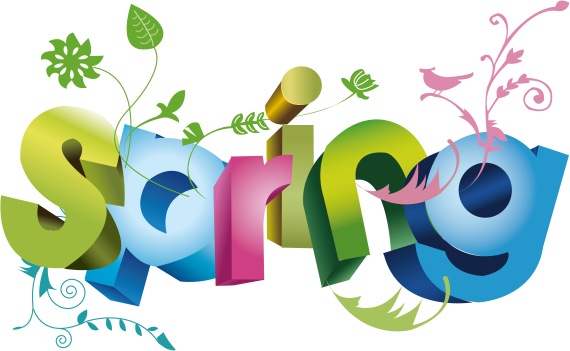 Garden Club of Ohio		Canton District Spring MeetingMonday, April 24, 2017First Christian Church6900 Market Ave. N., North CantonTelephone: 330-456-26009:00-10:15 a.m.	Registration for all garden club members and guests9:15 a.m.		All Canton District Presidents meet with GCO President Lynn Fronk 10:15 a.m. 		Welcome and Introductions			10:45 a.m.		Program:  "Beech Creek Botanical Garden: Vision, History, 					Facilities, Programs & Future Plans" presented by 			Melinda Carmichael, Associate DirectorNoon			Lunch:  Italian Baked Chicken or ScrodAfternoon		Program:  "These Are A Few Of My Favorite Things"  presented by 				Janet Hannaway, GCO Floral DesignerCome join us for a day of informative programs and fellowship.____________________________________________________________________Please return this form with prepaid reservations no later thanMonday, April 17 (No refunds after that date)MAKE CHECKS PAYABLE TO CANTON DISTRICT GCO	           Mail to:  Darlene Kaczmarek									P.O. Box 345												Ravenna, OH 44266-0345NAMECLUB NAMECOST: $16 CHOICE OF ENTREE:Chicken or Scrod